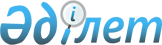 "Үржар аудандық мәслихатының 2021 жылғы 23 желтоқсандағы № 12-162/VII "2022-2024 жылдарға арналған Үржар ауданының бюджеті туралы" шешіміне өзгеріс енгізу туралы
					
			Күшін жойған
			
			
		
					Абай облысы Үржар аудандық мәслихатының 2022 жылғы 12 қазандағы № 19-308/VII шешімі. Күші жойылды - Абай облысы Үржар аудандық мәслихатының 22.12.2022 № 22-366/VII шешімімен.
      Ескерту. Күші жойылды - Абай облысы Үржар аудандық мәслихатының 22.12.2022 № 22-366/VII шешімімен (01.01.2023 бастап қолданысқа енгізіледі).
      Үржар аудандық мәслихаты ШЕШТІ:
      1. Үржар аудандық мәслихатының "2022-2024 жылдарға арналған Үржар ауданының бюджеті туралы" 2021 жылғы 23 желтоқсандағы №12-162/VII (Нормативтік құқықтық актілерді мемлекеттік тіркеу Тізілімінде № 25994 болып тіркелген) шешіміне келесі өзгеріс енгізілсін:
      1 тармақ жаңа редакцияда жазылсын:
      "1. 2022-2024 жылдарға арналған аудандық бюджет тиісінше 1, 2, 3 және 4 қосымшаларға сәйкес, соның ішінде 2022 жылға келесідей көлемдерде бекітілсін:
      1) кірістер – 11 546 835,3 мың теңге, соның ішінде:
      салықтық түсімдер – 2 292 336,0 мың теңге;
      салықтық емес түсімдер – 16 167,0 мың теңге;
      негізгі капиталды сатудан түсетін түсімдер – 16 285,0 мың теңге;
      трансферттер түсімі – 9 222 047,3 мың теңге;
      2) шығындар – 12 558 433,5 мың теңге;
      3) таза бюджеттік кредиттеу – 31 296,0 мың теңге, соның ішінде:
      бюджеттік кредиттер – 64 323,0 мың теңге;
      бюджеттік кредиттерді өтеу – 33 027,0 мың теңге;
      4) қаржы активтерімен операциялар бойынша сальдо – 0,0 мың теңге, соның ішінде:
      қаржы активтерін сатып алу - 0,0 мың теңге;
      мемлекеттің қаржы активтерін сатудан түсетін түсімдер – 0,0 мың теңге;
      5) бюджет тапшылығы (профициті) – - 1 042 894,2 мың теңге;
      6) бюджет тапшылығын қаржыландыру (профицитін пайдалану) – 1 042 894,2 мың теңге, соның ішінде:
      қарыздар түсімі – 64 323,0 мың теңге;
      қарыздарды өтеу – 33 027,0 мың теңге;
      бюджет қаражатының пайдаланылатын қалдықтары – 1 011 598,2 теңге.";
      көрсетілген шешімнің 1 және 4 қосымшалары осы шешімнің 1 және 2 қосымшаларына сәйкес жаңа редакцияда жазылсын.
      2. Осы шешім 2022 жылдың 1 қаңтарынан бастап қолданысқа енгізіледі. Үржар ауданының 2022 жылға арналған бюджеті Бюджеттік инвестициялық жобаларды жүзеге асыруға бағытталған 2022-2024 жылдарға Үржар ауданы бюджетінің даму бағдарламаларының тізбесі
					© 2012. Қазақстан Республикасы Әділет министрлігінің «Қазақстан Республикасының Заңнама және құқықтық ақпарат институты» ШЖҚ РМК
				
      Үржар аудандық мәслихатының хатшысы 

К. Карашев
Үржар аудандық мәслихатының
2022 жылғы 12 қазандағы 
№ 19-308/VII шешіміне 
1 қосымшаҮржар аудандық мәслихатының 
2021 жылғы 23 желтоқсандағы 
№ 12-162/VII шешіміне 
1 қосымша
Санаты
Санаты
Санаты
Санаты
Барлық кірістер (мың теңге)
Сыныбы
Сыныбы
Сыныбы
Барлық кірістер (мың теңге)
Iшкi сыныбы
Iшкi сыныбы
Барлық кірістер (мың теңге)
Атауы
Барлық кірістер (мың теңге)
1
2
3
4
5
I. Кірістер
11 546 835,3
1
Салықтық түсімдер
2 292 336,0
01
Табыс салығы
1 277 497,0
1
Корпоративтік табыс салығы
71 760,0
2
Жеке табыс салығы
1 205 737,0
03
Әлеуметтік салық
838 518,0
1
Әлеуметтік салық
838 518,0
04
Меншiкке салынатын салықтар
131 438,0
1
Мүлiкке салынатын салықтар
123 324,0
3
Жер салығы
2 780,0
4
Көлiк құралдарына салынатын салық
5 334,0
05
Тауарларға, жұмыстарға және қызметтерге салынатын iшкi салықтар
36 850,0
2
Акциздер
8 235,0
3
Табиғи және басқа да ресурстарды пайдаланғаны үшiн түсетiн түсiмдер
12 608,0
4
Кәсiпкерлiк және кәсiби қызметтi жүргiзгенi үшiн алынатын алымдар
16 007,0
08
Заңдық маңызы бар әрекеттерді жасағаны және (немесе) оған уәкілеттігі бар мемлекеттік органдар немесе лауазымды адамдар құжаттар бергені үшін алынатын міндетті төлемдер
8 033,0
1
Мемлекеттік баж
8 033,0
2
Салықтық емес түсiмдер
16 167,0
01
Мемлекеттік меншіктен түсетін кірістер
8 451,0
5
Мемлекет меншігіндегі мүлікті жалға беруден түсетін кірістер
8 416,0
7
Мемлекеттік бюджеттен берілген кредиттер бойынша сыйақылар
35,0
03
Мемлекеттік бюджеттен қаржыландырылатын мемлекеттік мекемелер ұйымдастыратын мемлекеттік сатып алуды өткізуден түсетін ақша түсімдері
191,0
1
Мемлекеттік бюджеттен қаржыландырылатын мемлекеттік мекемелер ұйымдастыратын мемлекеттік сатып алуды өткізуден түсетін ақша түсімдері
191,0
04
Мемлекеттік бюджеттен қаржыландырылатын, сондай-ақ Қазақстан Республикасы Ұлттық Банкінің бюджетінен (шығыстар сметасынан) ұсталатын және қаржыландырылатын мемлекеттік мекемелер салатын айыппұлдар, өсімпұлдар, санкциялар, өндіріп алулар
510,0
1
Мұнай секторы ұйымдарынан және Жәбірленушілерге өтемақы қорына түсетін түсімдерді қоспағанда, мемлекеттік бюджеттен қаржыландырылатын, сондай-ақ Қазақстан Республикасы Ұлттық Банкінің бюджетінен (шығыстар сметасынан) қамтылатын және қаржыландырылатын мемлекеттік мекемелер салатын айыппұлдар, өсімпұлдар, санкциялар, өндіріп алулар
510,0
06
Басқа да салықтық емес түсiмдер
7 015,0
1
Басқа да салықтық емес түсiмдер
7 015,0
3
Негізгі капиталды сатудан түсетін түсімдер
16 285,0
01
Мемлекеттік мекемелерге бекітілген мемлекеттік мүлікті сату
1 772,0
1
Мемлекеттік мекемелерге бекітілген мемлекеттік мүлікті сату
1 772,0
03
Жердi және материалдық емес активтердi сату
14 513,0
1
Жерді сату
14 513,0
4
Трансферттер түсімі
9 222 047,3
01
Төмен тұрған мемлекеттiк басқару органдарынан трансферттер 
26 003,0
3
Аудандық маңызы бар қалалардың, ауылдардың, кенттердің, аулдық округтардың бюджеттерінен трансферттер
26 003,0
02
Мемлекеттiк басқарудың жоғары тұрған органдарынан түсетiн трансферттер
9 196 044,3
2
Облыстық бюджеттен түсетiн трансферттер
9 196 044,3
Функционалдық топ
Функционалдық топ
Функционалдық топ
Функционалдық топ
Функционалдық топ
Барлық шығындар (мың теңге)
Кіші функция
Кіші функция
Кіші функция
Кіші функция
Барлық шығындар (мың теңге)
Бюджеттік бағдарламалардың әкімшісі
Бюджеттік бағдарламалардың әкімшісі
Бюджеттік бағдарламалардың әкімшісі
Барлық шығындар (мың теңге)
Бағдарлама
Бағдарлама
Барлық шығындар (мың теңге)
Атауы
Барлық шығындар (мың теңге)
1
2
3
4
5
6
II.Шығындар
12 558 433,5
01
Жалпы сипаттағы мемлекеттiк көрсетілетін қызметтер
872 685,1
1
Мемлекеттiк басқарудың жалпы функцияларын орындайтын өкiлдi, атқарушы және басқа органдар
371 528,9
112
Аудан (облыстық маңызы бар қала) мәслихатының аппараты
50 705,0
001
Аудан (облыстық маңызы бар қала) мәслихатының қызметін қамтамасыз ету жөніндегі қызметтер
50 705,0
122
Аудан (облыстық маңызы бар қала) әкімінің аппараты
320 823,9
001
Аудан (облыстық маңызы бар қала) әкімінің қызметін қамтамасыз ету жөніндегі қызметтер
257 953,4
003
Мемлекеттік органның күрделі шығыстары
20 000,0
113
Төменгі тұрған бюджеттерге берілетін нысаналы ағымдағы трансферттер
42 870,5
2
Қаржылық қызмет
3 682,0
459
Ауданның (облыстық маңызы бар қаланың) экономика және қаржы бөлімі
3 682,0
003
Салық салу мақсатында мүлікті бағалауды жүргізу
3 258,0
010
Жекешелендіру, коммуналдық меншікті басқару, жекешелендіруден кейінгі қызмет және осыған байланысты дауларды реттеу 
424,0
9
Жалпы сипаттағы өзге де мемлекеттiк қызметтер
497 474,2
454
Ауданның (облыстық маңызы бар қаланың) кәсіпкерлік және ауыл шаруашылығы бөлімі
64 275,0
001
Жергілікті деңгейде кәсіпкерлікті және ауыл шаруашылығын дамыту саласындағы мемлекеттік саясатты іске асыру жөніндегі қызметтер
64 275,0
458
Ауданның (облыстық маңызы бар қаланың) тұрғын үй-коммуналдық шаруашылығы, жолаушылар көлігі және автомобиль жолдары бөлімі
150 936,0
001
Жергілікті деңгейде тұрғын үй-коммуналдық шаруашылығы, жолаушылар көлігі және автомобиль жолдары саласындағы мемлекеттік саясатты іске асыру жөніндегі қызметтер
44 434,5
113
Төменгі тұрған бюджеттерге берілетін нысаналы ағымдағы трансферттер
106 501,5
459
Ауданның (облыстық маңызы бар қаланың) экономика және қаржы бөлімі
97 903,2
001
Ауданның (облыстық маңызы бар қаланың) экономикалық саясаттын қалыптастыру мен дамыту, мемлекеттік жоспарлау, бюджеттік атқару және коммуналдық меншігін басқару саласындағы мемлекеттік саясатты іске асыру жөніндегі қызметтер
97 903,2
801
Ауданның (облыстық маңызы бар қаланың) жұмыспен қамту, әлеуметтік бағдарламалар және азаматтық хал актілерін тіркеу бөлімі 
184 360,0
001
Жергілікті деңгейде жұмыспен қамту, әлеуметтік бағдарламалар және азаматтық хал актілерін тіркеу саласындағы мемлекеттік саясатты іске асыру жөніндегі қызметтер
62 438,0
113
Төменгі тұрған бюджеттерге берілетін нысаналы ағымдағы трансферттер
121 922,0
02
Қорғаныс
28 030,0
1
Әскери мұқтаждар
18 104,0
122
Аудан (облыстық маңызы бар қала) әкімінің аппараты
18 104,0
005
Жалпыға бірдей әскери міндетті атқару шеңберіндегі іс-шаралар
18 104,0
2
Төтенше жағдайлар жөнiндегi жұмыстарды ұйымдастыру
9 926,0
122
Аудан (облыстық маңызы бар қала) әкімінің аппараты
9 926,0
006
Аудан (облыстық маңызы бар қала) ауқымындағы төтенше жағдайлардың алдын алу және оларды жою
9 926,0
06
Әлеуметтiк көмек және әлеуметтiк қамсыздандыру
1 490 085,0
1
Әлеуметтiк қамсыздандыру
619 191,0
801
Ауданның (облыстық маңызы бар қаланың) жұмыспен қамту, әлеуметтік бағдарламалар және азаматтық хал актілерін тіркеу бөлімі 
619 191,0
010
Мемлекеттік атаулы әлеуметтік көмек
619 191,0
2
Әлеуметтiк көмек
809 362,0
801
Ауданның (облыстық маңызы бар қаланың) жұмыспен қамту, әлеуметтік бағдарламалар және азаматтық хал актілерін тіркеу бөлімі 
809 362,0
004
Жұмыспен қамту бағдарламасы
320 784,0
006
Ауылдық жерлерде тұратын денсаулық сақтау, білім беру, әлеуметтік қамтамасыз ету, мәдениет, спорт және ветеринар мамандарына отын сатып алуға Қазақстан Республикасының заңнамасына сәйкес әлеуметтік көмек көрсету
118 902,0
007
Тұрғын үйге көмек көрсету
9 080,0
009
Үйден тәрбиеленіп оқытылатын мүгедек балаларды материалдық қамтамасыз ету
8 270,0
011
Жергілікті өкілетті органдардың шешімі бойынша мұқтаж азаматтардың жекелеген топтарына әлеуметтік көмек
95 428,0
014
Мұқтаж азаматтарға үйде әлеуметтiк көмек көрсету
103 409,0
017
Оңалтудың жеке бағдарламасына сәйкес мұқтаж мүгедектердi мiндеттi гигиеналық құралдармен қамтамасыз ету, қозғалуға қиындығы бар бірінші топтағы мүгедектерге жеке көмекшінің және есту бойынша мүгедектерге қолмен көрсететiн тіл маманының қызметтерін ұсыну
47 659,0
023
Жұмыспен қамту орталықтарының қызметін қамтамасыз ету
105 830,0
9
Әлеуметтiк көмек және әлеуметтiк қамтамасыз ету салаларындағы өзге де қызметтер
61 532,0
801
Ауданның (облыстық маңызы бар қаланың) жұмыспен қамту, әлеуметтік бағдарламалар және азаматтық хал актілерін тіркеу бөлімі 
61 532,0
018
Жәрдемақыларды және басқа да әлеуметтік төлемдерді есептеу, төлеу мен жеткізу бойынша қызметтерге ақы төлеу
10 194,0
050
Қазақстан Республикасында мүгедектердің құқықтарын қамтамасыз етуге және өмір сүру сапасын жақсарту
51 338,0
07
Тұрғын үй-коммуналдық шаруашылық
3 303 557,5
1
Тұрғын үй шаруашылығы
656 250,4
458
Ауданның (облыстық маңызы бар қаланың) тұрғын үй-коммуналдық шаруашылығы, жолаушылар көлігі және автомобиль жолдары бөлімі
465 900,0
004
Азаматтардың жекелеген санаттарын тұрғын үймен қамтамасыз ету
465 900,0
466
Ауданның (облыстық маңызы бар қаланың) сәулет, қала құрылысы және құрылыс бөлімі
190 350,4
003
Коммуналдық тұрғын үй қорының тұрғын үйін жобалау және (немесе) салу, реконструкциялау 
178 386,0
004
Инженерлік-коммуникациялық инфрақұрылымды жобалау, дамыту және (немесе) жайластыру
11 964,4
2
Коммуналдық шаруашылық
2 473 720,4
458
Ауданның (облыстық маңызы бар қаланың) тұрғын үй-коммуналдық шаруашылығы, жолаушылар көлігі және автомобиль жолдары бөлімі
90 616,4
012
Сумен жабдықтау және су бұру жүйесінің жұмыс істеуі
90 616,4
466
Ауданның (облыстық маңызы бар қаланың) сәулет, қала құрылысы және құрылыс бөлімі
2 383 104,0
058
Елді мекендердегі сумен жабдықтау және су бұру жүйелерін дамыту
2 383 104,0
3
Елді-мекендерді көркейту
173 586,7
458
Ауданның (облыстық маңызы бар қаланың) тұрғын үй-коммуналдық шаруашылығы, жолаушылар көлігі және автомобиль жолдары бөлімі
173 586,7
015
Елдi мекендердегі көшелердi жарықтандыру
30 235,0
016
Елдi мекендердiң санитариясын қамтамасыз ету
0,0
018
Елдi мекендердi абаттандыру және көгалдандыру
143 351,7
08
Мәдениет, спорт, туризм және ақпараттық кеңістiк
624 255,2
1
Мәдениет саласындағы қызмет
396 411,0
455
Ауданның (облыстық маңызы бар қаланың) мәдениет және тілдерді дамыту бөлімі
396 411,0
003
Мәдени-демалыс жұмысын қолдау
396 411,0
2
Спорт
41 325,2
465
Ауданның (облыстық маңызы бар қаланың) дене шынықтыру және спорт бөлімі
39 294,0
001
Жергілікті деңгейде дене шынықтыру және спорт саласындағы мемлекеттік саясатты іске асыру жөніндегі қызметтер
21 348,0
006
Аудандық (облыстық маңызы бар қалалық) деңгейде спорттық жарыстар өткiзу
17 946,0
466
Ауданның (облыстық маңызы бар қаланың) сәулет, қала құрылысы және құрылыс бөлімі
2 031,2
008
Cпорт объектілерін дамыту
2 031,2
3
Ақпараттық кеңiстiк
90 273,0
455
Ауданның (облыстық маңызы бар қаланың) мәдениет және тілдерді дамыту бөлімі
69 394,0
006
Аудандық (қалалық) кiтапханалардың жұмыс iстеуi
68 700,0
007
Мемлекеттiк тiлдi және Қазақстан халқының басқа да тiлдерін дамыту
694,0
456
Ауданның (облыстық маңызы бар қаланың) ішкі саясат бөлімі
20 879,0
002
Мемлекеттік ақпараттық саясат жүргізу жөніндегі қызметтер
20 879,0
9
Мәдениет, спорт, туризм және ақпараттық кеңiстiктi ұйымдастыру жөнiндегi өзге де қызметтер
96 246,0
455
Ауданның (облыстық маңызы бар қаланың) мәдениет және тілдерді дамыту бөлімі
17 949,0
001
Жергілікті деңгейде тілдерді және мәдениетті дамыту саласындағы мемлекеттік саясатты іске асыру жөніндегі қызметтер
16 759,0
113
Жергілікті бюджеттерден берілетін ағымдағы нысаналы трансферттер
1 190,0
456
Ауданның (облыстық маңызы бар қаланың) ішкі саясат бөлімі
78 297,0
001
Жергілікті деңгейде ақпарат, мемлекеттілікті нығайту және азаматтардың әлеуметтік сенімділігін қалыптастыру саласында мемлекеттік саясатты іске асыру жөніндегі қызметтер
42 043,0
003
Жастар саясаты саласында іс-шараларды іске асыру
36 254,0
10
Ауыл, су, орман, балық шаруашылығы, ерекше қорғалатын табиғи аумақтар, қоршаған ортаны және жануарлар дүниесін қорғау, жер қатынастары
60 684,7
1
Ауыл шаруашылығы
3 000,0
466
Ауданның (облыстық маңызы бар қаланың) ветеринария бөлімі
3 000,0
010
Ауыл шаруашылығы объектілерін дамыту
3 000,0
6
Жер қатынастары
42 167,0
463
Ауданның (облыстық маңызы бар қаланың) жер қатынастары бөлімі
42 167,0
001
Аудан (облыстық маңызы бар қала) аумағында жер қатынастарын реттеу саласындағы мемлекеттік саясатты іске асыру жөніндегі қызметтер
42 167,0
9
Ауыл, су, орман, балық шаруашылығы, қоршаған ортаны қорғау және жер қатынастары саласындағы басқа да қызметтер
15 517,7
459
Ауданның (облыстық маңызы бар қаланың) экономика және қаржы бөлімі
15 517,7
099
Мамандарға әлеуметтік қолдау көрсету жөніндегі шараларды іске асыру
15 517,7
11
Өнеркәсіп, сәулет, қала құрылысы және құрылыс қызметі
57 906,0
2
Сәулет, қала құрылысы және құрылыс қызметі
57 906,0
466
Ауданның (облыстық маңызы бар қаланың) сәулет, қала құрылысы және құрылыс бөлімі
57 906,0
001
Құрылыс, облыс қалаларының, аудандарының және елді мекендерінің сәулеттік бейнесін жақсарту саласындағы мемлекеттік саясатты іске асыру және ауданның (облыстық маңызы бар қаланың) аумағын оңтайла және тиімді қала құрылыстық игеруді қамтамасыз ету жөніндегі қызметтер
57 906,0
12
Көлiк және коммуникация
2 972 221,8
1
Автомобиль көлiгi
2 951 797,1
458
Ауданның (облыстық маңызы бар қаланың) тұрғын үй-коммуналдық шаруашылығы, жолаушылар көлігі және автомобиль жолдары бөлімі
2 951 797,1
022
Көлік инфрақұрылымын дамыту
1 266 014,0
023
Автомобиль жолдарының жұмыс істеуін қамтамасыз ету
1 240 183,1
051
Көлік инфрақұрылымының басым жобаларын іске асыру
445 600,0
9
Көлiк және коммуникациялар саласындағы өзге де қызметтер
20 424,7
458
Ауданның (облыстық маңызы бар қаланың) тұрғын үй-коммуналдық шаруашылығы, жолаушылар көлігі және автомобиль жолдары бөлімі
20 424,7
024
Кентiшiлiк (қалаiшiлiк), қала маңындағы ауданiшiлiк қоғамдық жолаушылар тасымалдарын ұйымдастыру
20 424,7
13
Басқалар
881 958,0
9
Басқалар
881 958,0
458
Ауданның (облыстық маңызы бар қаланың) тұрғын үй-коммуналдық шаруашылығы, жолаушылар көлігі және автомобиль жолдары бөлімі
839 298,0
062
"Ауыл-Ел бесігі" жобасы шеңберінде ауылдық елді мекендердегі әлеуметтік және инженерлік инфрақұрылым бойынша іс-шараларды іске асыру
751 298,0
065
Заңды тұлғалардың жарғылық капиталын қалыптастыру немесе ұлғайту
88 000,0
459
Ауданның (облыстық маңызы бар қаланың) экономика және қаржы бөлімі
42 660,0
008
Жергілікті бюджеттік инвестициялық жобалардың техникалық-экономикалық негіздемелерін және мемлекеттік-жекешелік әріптестік жобалардың, оның ішінде концессиялық жобалардың конкурстық құжаттамаларын әзірлеу немесе түзету, сондай-ақ қажетті сараптамаларын жүргізу, мемлекеттік-жекешелік әріптестік жобаларды, оның ішінде концессиялық жобаларды консультациялық сүйемелдеу
1 500,0
012
Ауданның (облыстық маңызы бар қаланың) жергілікті атқарушы органының резерві 
41 160,0
14
Борышқа қызмет көрсету
287 722,0
1
Борышқа қызмет көрсету
287 722,0
459
Ауданның (облыстық маңызы бар қаланың) экономика және қаржы бөлімі
287 722,0
021
Жергілікті атқарушы органдардың облыстық бюджеттен қарыздар бойынша сыйақылар мен өзге де төлемдерді төлеу бойынша борышына қызмет көрсету
287 722,0
15
Трансферттер
1 979 328,2
1
Трансферттер
1 979 328,2
459
Ауданның (облыстық маңызы бар қаланың) экономика және қаржы бөлімі
1 979 328,2
006
Пайдаланылмаған (толық пайдаланылмаған) нысаналы трансферттерді қайтару
18 135,9
024
Заңнаманы өзгертуге байланысты жоғары тұрған бюджеттің шығындарын өтеуге төменгі тұрған бюджеттен ағымдағы нысаналы трансферттер
173 424,0
038
Субвенциялар
808 997,0
054
Қазақстан Республикасының Ұлттық қорынан берілетін нысаналы трансферт есебінен республикалық бюджеттен бөлінген пайдаланылмаған (түгел пайдаланылмаған) нысаналы трансферттердің сомасын қайтару
978 771,3
III. Таза бюджеттік кредиттеу
31 296,0
Бюджеттік кредиттер
64 323,0
10
Ауыл, су, орман, балық шаруашылығы , ерекше қорғалатын табиғи аумақтар, қоршаған ортаны және жануарлар дүниесін қорғау, жер қатынастары
64 323,0
9
Ауыл, су, орман, балық шаруашылығы, қоршаған ортаны қорғау және жер қатынастары саласындағы басқа да қызметтер
64 323,0
459
Ауданның (облыстық маңызы бар қаланың) экономика және қаржы бөлімі
64 323,0
018
Мамандарды әлеуметтік қолдау шараларын іске асыру үшін бюджеттік кредиттер
64 323,0
5
Бюджеттік кредиттерді өтеу
33 027,0
01
Бюджеттік кредиттерді өтеу
33 027,0
1
Мемлекеттік бюджеттен берілген бюджеттік кредиттерді өтеу
33 027,0
IV. Қаржы активтерімен операциялар бойынша сальдо
0,0
Қаржы активтерін сатып алу
0,0
Мемлекеттік қаржы активтерін сатудан түсетін түсімдер
0,0
V. Бюджет тапшылығы (профициті)
-1 042 894,2
VI. Бюджет тапшылығын каржыландыру ( профицитін пайдалану)
1 042 894,2
Қарыздар түсімі
64 323,0
7
Қарыздар түсімдері
64 323,0
01
Мемлекеттік ішкі қарыздар
64 323,0
2
Қарыз алу келісім-шарттары
64 323,0
16
Қарыздарды өтеу
33 027,0
1
Қарыздарды өтеу
33 027,0
459
Ауданның (облыстық маңызы бар қаланың) экономика және қаржы бөлімі
33 027,0
005
Жергілікті атқарушы органның жоғары тұрған бюджет алдындағы борышын өтеу
33 027,0
8
Бюджет қаражаттарының пайдаланылатын қалдықтары
1 011 598,2
01
Бюджет қаражаты қалдықтары
1 011 598,2
1
Бюджет қаражатының бос қалдықтары
1 011 598,2Үржар аудандық мәслихатының
2022 жылғы 12 қазандағы
№ 19-308/VII шешіміне
2 қосымшаҮржар аудандық мәслихатының
2021 жылғы 23 желтоқсандағы
№ 12-162/VII шешіміне
4 қосымша (мың теңге)
Функционалдық топ
Функционалдық топ
Функционалдық топ
Функционалдық топ
Функционалдық топ
2022 жыл
2023 жыл
2024 жыл
Кіші функция
Кіші функция
Кіші функция
Кіші функция
2022 жыл
2023 жыл
2024 жыл
Бюджеттік бағдарламалардың әкімшісі
Бюджеттік бағдарламалардың әкімшісі
Бюджеттік бағдарламалардың әкімшісі
2022 жыл
2023 жыл
2024 жыл
Бағдарлама
Бағдарлама
2022 жыл
2023 жыл
2024 жыл
Атауы
2022 жыл
2023 жыл
2024 жыл
1
2
3
4
5
6
7
8
07
Тұрғын үй-коммуналдық шаруашылық
2 573 311,4
99 416,0
0,0
1
Тұрғын үй шаруашылығы
190 350,4
0,0
0,0
466
Ауданның (облыстық маңызы бар қаланың) сәулет, қала құрылысы және құрылыс бөлімі
190 350,4
0,0
0,0
003
Коммуналдық тұрғын үй қорының тұрғын үйін жобалау және (немесе) салу, реконструкциялау 
178 386,0
0,0
0,0
Республикалық бюджеттен жалпы сипаттағы мемлекеттiк қызметтеріне берілетін субвенциялар есебінен
178 386,0
0,0
0,0
соның ішінде инвестициялық жобалар:
Үржар ауданы, Үржар ауылындағы 60 пәтерлі тұрғын үй құрылысы (сыртқы инженерлік желісіз)
178 386,0
0,0
0,0
004
Инженерлік-коммуникациялық инфрақұрылымды жобалау, дамыту және (немесе) жайластыру
11 964,4
0,0
0,0
Жергілікті бюджет қаражаты есебінен
11 964,4
0,0
0,0
соның ішінде инвестициялық жобалар:
Үржар ауданы, Ақшоқы ауылында антенна-мачталық құрылғысын орнатуға ЖСҚ әзірлеу
3 250,0
0,0
0,0
Үржар ауданы, Сегізбай ауылында антенна-мачталық құрылғысын орнатуға ЖСҚ әзірлеу
3 250,0
0,0
0,0
Үржар ауданы "Мақаншы" ҚС 110/35/10 кВ мен "Көктал" ҚС 35/10 кВ ӘЖ-110 кВ құрылысы
5 464,4
0,0
0,0
2
Коммуналдық шаруашылық
2 382 961,0
99 416,0
0,0
466
Ауданның (облыстық маңызы бар қаланың) сәулет, қала құрылысы және құрылыс бөлімі
2 382 961,0
99 416,0
0,0
058
Елді мекендердегі сумен жабдықтау және су бұру жүйелерін дамыту
2 382 961,0
99 416,0
0,0
Қазақстан Республикасының Ұлттық қорынан берілетін нысаналы трансферт есебінен
1 959 498,0
0,0
0,0
соның ішінде инвестициялық жобалар:
Үржар ауданы, Үржар ауылындағы су құбыры желілері құрылыстарын қайта жаңғырту (3-ші кезең)
599 161,0
0,0
0,0
Үржар ауданы, Барқытбел ауылындағы су құбыры құрылысы
84 420,0
0,0
0,0
Үржар ауданы, Егінсу ауылындағы су құбыры құрылысы
397 561,0
0,0
0,0
Үржар ауданы, Жанай ауылындағы су құбыры құрылысы
391 211,0
0,0
0,0
Үржар ауданы, Қаратал ауылындағы су құбыры құрылысы
487 145,0
0,0
0,0
Республикалық бюджеттен жалпы сипаттағы мемлекеттiк қызметтеріне берілетін субвенциялар есебінен
421 763,0
99 416,0
0,0
соның ішінде инвестициялық жобалар:
Үржар ауданы, Үржар ауылындағы су құбыры желілері құрылыстарын қайта жаңғырту (3-ші кезең)
50 000,0
99 416,0
0,0
Үржар ауданы, Қабанбай ауылындағы су құбыры құрылысы
84 218,0
0,0
0,0
Үржар ауданы, Айтбай ауылындағы су құбыры құрылысы
46 781,0
0,0
0,0
Үржар ауданы, Барқытбел ауылындағы су құбыры құрылысы
63 921,0
0,0
0,0
Үржар ауданы, Лайбұлақ ауылындағы су құбыры құрылысы
35 074,0
0,0
0,0
Үржар ауданы, Егінсу ауылындағы су құбыры құрылысы
44 173,0
0,0
0,0
Үржар ауданы, Жанай ауылындағы су құбыры құрылысы
43 468,0
0,0
0,0
Үржар ауданы, Қаратал ауылындағы су құбыры құрылысы
54 128,0
0,0
0,0
Жергілікті бюджет қаражаты есебінен
1 700,0
0,0
0,0
соның ішінде инвестициялық жобалар:
Үржар ауданы, Қабанбай ауылындағы су құбыры құрылысы
0,0
0,0
0,0
Үржар ауданы, Қазымбет ауылындағы су құбыры құрылысына ЖСҚ әзірлеу
50,0
0,0
0,0
Үржар ауданы, Ер-Қабанбай ауылындағы су құбыры құрылысына ЖСҚ әзірлеу
50,0
0,0
0,0
Үржар ауданы, Қызыл Ту ауылындағы су құбыры құрылысына ЖСҚ әзірлеу
50,0
0,0
0,0
Үржар ауданы, Бекет ауылындағы су құбыры құрылысына ЖСҚ әзірлеу
50,0
0,0
0,0
"Үржар ауданы, Қабанбай ауылындағы су құбыры желілері мен су тарту имараттарының құрылысы. Түзету. ЖСҚ ведомстводан тыс сараптамадан өткізу.
1 500,0
0,0
0,0
08
Мәдениет, спорт, туризм және ақпараттық кеңістiк
2 031,2
0,0
0,0
2
Спорт
2 031,2
0,0
0,0
466
Ауданның (облыстық маңызы бар қаланың) сәулет, қала құрылысы және құрылыс бөлімі
2 031,2
0,0
0,0
008
Cпорт объектілерін дамыту
2 031,2
0,0
0,0
Жергілікті бюджет қаражаты есебінен
2 031,2
0,0
0,0
соның ішінде инвестициялық жобалар:
Үржар ауданы, Таскескен ауылындағы спорт модулі құрылысының ЖСҚ әзірлеу
2 031,2
0,0
0,0
10
Ауыл, су, орман, балық шаруашылығы, ерекше қорғалатын табиғи аумақтар, қоршаған ортаны және жануарлар дүниесін қорғау, жер қатынастары
3 000,0
0,0
0,0
1
Ауыл шаруашылығы
3 000,0
0,0
0,0
466
Ауданның (облыстық маңызы бар қаланың) ветеринария бөлімі
3 000,0
0,0
0,0
010
Ауыл шаруашылығы объектілерін дамыту
3 000,0
0,0
0,0
Республикалық бюджеттен жалпы сипаттағы мемлекеттiк қызметтеріне берілетін субвенциялар есебінен
3 000,0
0,0
0,0
соның ішінде инвестициялық жобалар:
Үржар ауданы, Қаратал, Қарабұлақ, Ақшоқы, Көктерек және Қарабұта ауылдарында мал қорымы құрылысының ЖСҚ байланыстыру
3 000,0
0,0
0,0
12
Көлiк және коммуникация
1 266 014,0
0,0
0,0
1
Автомобиль көлiгi
1 266 014,0
0,0
0,0
458
Ауданның (облыстық маңызы бар қаланың) тұрғын үй-коммуналдық шаруашылығы, жолаушылар көлігі және автомобиль жолдары бөлімі
1 266 014,0
0,0
0,0
022
Көлік инфрақұрылымын дамыту
1 266 014,0
0,0
0,0
Республикалық бюджеттен жалпы сипаттағы мемлекеттiк қызметтеріне берілетін субвенциялар есебінен
1 266 014,0
0,0
0,0
соның ішінде инвестициялық жобалар:
Үржар ауданы, Үржар ауылындағы әуежайдың ұшу-қону жолағын қайта жаңғырту
1 222 014,0
0,0
0,0
Үржар ауданы, Үржар ауылындағы әуежайдың терминалын қайта жаңғыртуға ЖСҚ әзірлеу
44 000,0
13
Басқалар
88 000,0
0,0
0,0
9
Басқалар
88 000,0
0,0
0,0
458
Ауданның (облыстық маңызы бар қаланың) тұрғын үй-коммуналдық шаруашылығы, жолаушылар көлігі және автомобиль жолдары бөлімі
88 000,0
0,0
0,0
065
Заңды тұлғалардың жарғылық капиталын қалыптастыру немесе ұлғайту
88 000,0
0,0
0,0
соның ішінде инвестициялық жобалар:
Үржар ауданы әкімдігінің "Мақаншы" КМК филиалының жарғылық капиталын ұлғайту
88 000,0
0,0
0,0
жиыны
3 932 356,6
99 416,0
0,0